Elementary School No. 6          October 22, 2018Principally Speaking                       MondayOctober 22TuesdayOctober 23WednesdayOctober 24ThursdayOctober 25FridayOctober 2612:40 Dismissal with Lunch Served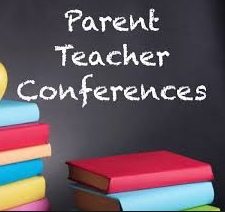 12:40 Dismissal with Lunch Served12:40 Dismissal with Lunch ServedPTA Sponsored with Dance Party 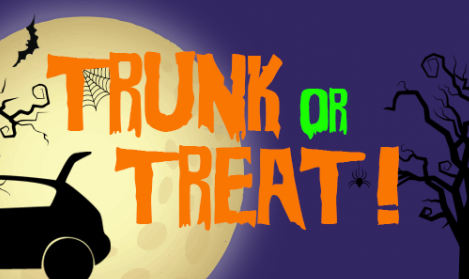 Trunk-or-Treat5:00 - 7:00 pmRed Ribbon WeekParents/Guardians, this week School No. 6 will recognize and celebrate Red Ribbon week.  October 22nd Day One -Kick off Red Ribbon Week by wearing/accessorizing in red.October 23rd Day Two -Put a cap on drugs day:  wear your favorite cap.October 244t Day Three: -Team up Against Drugs:  wear your favorite team shirt.October 25th Day Four: -Classrooms to Review Habit Five: Talk about healthy ways to deal with stress.October 26th Day Five: -The Key to my future is being drug free.  Sign and color the red ribbon pledge.Trunk-or-Treat Please join us on October 26th for our PTA hosted Trunk-or-Treat event.  The event will run from 5 - 7 pm, at School No. 6,  Each child will receive a treat bag, courtesy of the PTA.  PLEASE RETURN PERMISSION SLIPS BY MONDAY, OCTOBER 22ND.  WE ARE STILL LOOKING FOR CARS TO DECORATE AND CANDY DONATIONS.  PLEASE SEE PERMISSION SLIP FOR MORE DETAILS. Staff Member HighlightMrs. Beriont and her daughter recently had the opportunity to meet and speak to Croatian President Kolinda Grabar-Kitarovic at the NFCA  International Cultural Foundation Bouquet held in New York City.  She was in town to speak at the 73rd United Nations General Assembly attended by foreign dignitaries throughout the world.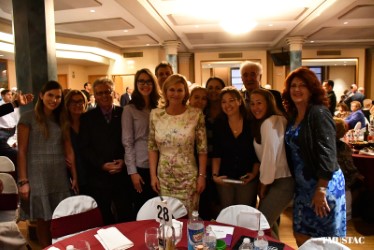 Upcoming Dates to RememberOctober 22-26  - Red Ribbon WeekOctober 23,24,25 - Parent/Teacher ConferencesOctober 26th       - Trunk-or-TreatOctober 28th      - City of Linden Halloween Parade